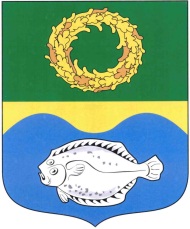 ОКРУЖНОЙ СОВЕТ ДЕПУТАТОВМУНИЦИПАЛЬНОГО ОБРАЗОВАНИЯ«ЗЕЛЕНОГРАДСКИЙ ГОРОДСКОЙ ОКРУГ»КАЛИНИНГРАДСКОЙ ОБЛАСТИ(второго созыва)РЕШЕНИЕ от 21 декабря 2020 года                                                                № 44 Зеленоградск        Об установлении на территории муниципального образования «Зеленоградский городской округ» Калининградской области земельного налога       В соответствии с главой 31 части 2 Налогового кодекса Российской Федерации, Федеральным законом от 06.10.2003 года № 131-ФЗ «Об общих принципах организации местного самоуправления в Российской Федерации», Уставом Зеленоградского городского округа окружной Совет депутатов Зеленоградского городского округа РЕШИЛ:1. Установить с 1 января 2022 года на территории муниципального образования «Зеленоградский городской округ» Калининградской области земельный налог.    	 2. Установить налоговые ставки в следующих размерах:     	1) 0,3 процента в отношении земельных участков:   	  - отнесенных к землям сельскохозяйственного назначения или к землям в составе зон сельскохозяйственного использования в населенных пунктах и используемых для сельскохозяйственного производства;    	 - занятых жилищным фондом и объектами инженерной инфраструктуры жилищно-коммунального комплекса (за исключением доли в праве на земельный участок, приходящейся на объект, не относящийся к жилищному фонду и к объектам инженерной инфраструктуры жилищно-коммунального комплекса) или приобретенных (предоставленных) для жилищного строительства (за исключением земельных участков, приобретенных (предоставленных) для индивидуального жилищного строительства, используемых в предпринимательской деятельности); 	   - не используемых в предпринимательской деятельности, приобретенных (предоставленных) для ведения личного подсобного хозяйства, садоводства или огородничества, а также земельных участков общего назначения, предусмотренных Федеральным законом от 29 июля 2017 года № 217-ФЗ «О ведении гражданами садоводства и огородничества для собственных нужд и о внесении изменений в отдельные законодательные акты Российской Федерации»;   	 - ограниченных в обороте в соответствии с законодательством Российской Федерации, предоставленных для обеспечения обороны, безопасности и таможенных нужд;)    	 2) 1,0 процента в отношении земельных участков для размещения стоянок автомобильного транспорта;     	3) 1,5 процента в отношении прочих земельных участков.    	3. Полностью освобождаются от уплаты земельного налога в отношении одного земельного участка, не используемого налогоплательщиком в целях ведения предпринимательской деятельности, следующие категории налогоплательщиков:   	 - Герои Советского Союза, Герои Российской Федерации, полные кавалеры ордена Славы, Герои Социалистического Труда, полные кавалеры ордена Трудовой Славы;  	  - ветераны и инвалиды Великой Отечественной войны, ветераны и инвалиды боевых действий;   	 - инвалиды I и II групп инвалидности;    	 - инвалиды с детства;   	 - бывшие несовершеннолетние узники концлагерей, гетто, других мест принудительного содержания, созданных фашистами и их союзниками в период Второй мировой войны;    	- один из родителей (усыновителей), опекун детей-инвалидов, инвалидов с детства, проживающие совместно с ними;   	 - граждане, имеющие право на получение социальной поддержки в соответствии с Законом Российской Федерации «О социальной защите граждан, подвергшихся воздействию радиации вследствие катастрофы на Чернобыльской АЭС» (в редакции Закона Российской Федерации от 18 июня 1992 года № 3061-1), в соответствии с Федеральным законом от 26 ноября 1998 года № 175-ФЗ «О социальной защите граждан Российской Федерации, подвергшихся воздействию радиации вследствие аварии в 1957 году на производственном объединении «Маяк» и сбросов радиоактивных отходов в реку Теча» и в соответствии с Федеральным законом от 10 января 2002 года № 2-ФЗ «О социальных гарантиях гражданам, подвергшимся радиационному воздействию вследствие ядерных испытаний на Семипалатинском полигоне»;   	- члены семей военнослужащих и сотрудников органов внутренних дел, сотрудников учреждений и органов уголовно-исполнительной системы, потерявших кормильца при исполнении им служебных обязанностей;  	 - почетные граждане муниципального образования «Зеленоградский городской округ», почетные граждане муниципального образования «Зеленоградский район», почетные граждане муниципального образования «Зеленоградское городское поселение», почетные граждане муниципального образования «Ковровское сельское поселение», почетные граждане муниципального образования «Сельское поселение Куршская коса», почетные граждане муниципального образования «Красноторовское сельское поселение», почетные граждане муниципального образования «Переславское сельское поселение»;   	- граждане, награжденные медалью «За оборону Ленинграда» и знаком «Житель блокадного Ленинграда»;   	- малоимущие семьи и малоимущие одиноко проживающие граждане, среднедушевой доход которых ниже величины прожиточного минимума, установленного в Калининградской области на душу населения, расчет доходов которых осуществлен в соответствии с Федеральным законом от 05.04.2003 года № 44-ФЗ «О порядке учета и расчета среднедушевого дохода семьи и дохода одиноко проживающего гражданина для признания их малоимущими и оказания им государственной социальной помощи» и Постановлением Правительства Российской Федерации от 20.08.2003года № 512 «О перечне видов доходов, учитываемых при расчете среднедушевого дохода семьи и дохода одиноко проживающего гражданина для оказания им государственной социальной помощи»;   	- пенсионеры, получающие страховую пенсию по старости в соответствии с Федеральным законом «О страховых пенсиях», а также лица, достигшие возраста 55 лет для женщин и 60 лет для мужчин, до установления (назначения) им пенсии в соответствии с Федеральным законом «О страховых пенсиях», чьи доходы ниже 1,5-кратной величины прожиточного минимума, установленного в Калининградской области для пенсионеров.     	3. Установить льготу в виде уменьшения исчисленной суммы земельного налога на 50 процентов в отношении одного земельного участка, не используемого налогоплательщиком в целях ведения предпринимательской деятельности, следующие категории налогоплательщиков:     	- многодетным семьям;     	- ветеранам труда.     	4. Признать утратившими силу с 1 января 2022 года:1) решение окружного Совета депутатов муниципального образования «Зеленоградский городской округ» от 26 ноября 2015 года № 314                        «Об установлении на территории муниципального образования «Зеленоградский городской округ» земельного налога»;2) решение окружного Совета депутатов муниципального образования «Зеленоградский городской округ» от 30 марта 2016 года № 43 «О внесении изменения в решение окружного Совета депутатов муниципального образования «Зеленоградский городской округ» от 26 ноября 2015 года № 314 «Об установлении на территории муниципального образования «Зеленоградский городской округ» земельного налога»;3) решение окружного Совета депутатов муниципального образования «Зеленоградский городской округ» от 04 ноября 2016 года № 96 «О внесении изменений в решение окружного Совета депутатов муниципального образования «Зеленоградский городской округ» от 26 ноября 2015 года № 314 «Об установлении на территории муниципального образования «Зеленоградский городской округ» земельного налога»;4) решение окружного Совета депутатов муниципального образования «Зеленоградский городской округ» от 28 ноября 2018 года № 263 «О внесении изменений в решение окружного Совета депутатов муниципального образования «Зеленоградский городской округ» от 26 ноября 2015 г. № 314 «Об установлении на территории муниципального образования «Зеленоградский городской округ» земельного налога»;5) решение окружного Совета депутатов муниципального образования «Зеленоградский городской округ» от 24 июня 2019 года № 316 «О внесении изменения в решение окружного Совета депутатов муниципального образования «Зеленоградский городской округ» от 26 ноября 2015 года № 314 «Об установлении на территории муниципального образования «Зеленоградский городской округ» земельного налога»;6) решение окружного Совета депутатов муниципального образования «Зеленоградский городской округ» от 04 сентября 2019 года № 322                      «О внесении изменения в решение окружного Совета депутатов муниципального образования «Зеленоградский городской округ» от 26 ноября 2015 года № 314 «Об установлении на территории муниципального образования «Зеленоградский городской округ» земельного налога».     	5. Опубликовать решение в газете «Волна» и разместить на официальном сайте органов местного самоуправления Зеленоградского городского округа.     	6. Решение вступает в силу с 1 января 2022 года, но не ранее чем по истечении одного месяца со дня его официального опубликования.Глава Зеленоградского городского округа               			          С.В. Кулаков